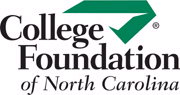 February, 2017Seniors,As you start your final semester of high school, be sure you know the status of your college applications. Here’re some reminders:If you applied to colleges using the CFNC application: Log into your accountGo to the Application Hub to check the submission status of your applicationsClick the “+” sign to the left of each school for information on the date your application was completed.  If the Completed Date is blank, hit “resume” to enter the additional information required and submit.Make sure you sent your high school transcript and references (if required) when you submitted your application and follow up with another transcript IF the college asked for one after your fall grades were posted. If you haven’t already completed the Free Application for Federal Student Aid (FAFSA), do it now online at www. FAFSA.gov; it won’t take long and may help you find money for college.  Many college aid deadlines are approaching—don’t wait!Apply for scholarships –find lists on the CFNC.org website and your high school website.Remember—if you sent your transcript via CFNC, your final transcript will automatically be sent to colleges approximately two weeks after graduation.If you have any questions about your CFNC applications, call CFNC toll-free 866.866.2362 (select option 1) or email questions@cfncresources.org.Good luck!